
Denis Mourlane 
Emotional Leading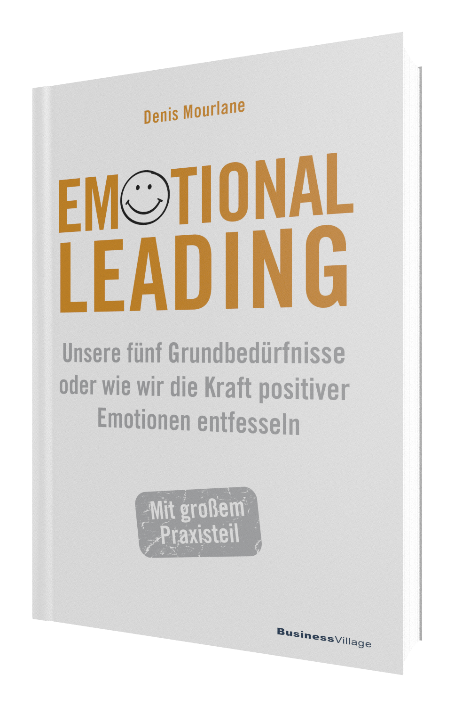 Unsere fünf Grundbedürfnisse oder wie wir die Kraft positiver Emotionen entfesseln1. Auflage BusinessVillage 2021
ca. 250 SeitenISBN-Buch	 978-3-86980-614-3		19,95 Euro
ISBN-PDF	 978-3-86980-615-0		15,95 Euro
ISBN-EPUB	 978-3-86980-616-7		15,95 Euro
Pressematerialien: 
http://www.businessvillage.de/  emotional-leading/eb-1132»Es gibt keinen größeren Motivator als die Erwartung positiver Emotionen.«, sagt der Diplom-Psychologe und deutsche Resilienzvordenker Dr. Denis Mourlane. Wache ich morgens auf und erwarte viele positive Emotionen wie Liebe, Stolz oder Freude vom Tag, fliege ich förmlich aus dem Bett. Erwarte ich überwiegend negative Emotionen wie Ärger, Angst oder Frustration, wird mir das Aufstehen deutlich schwerer fallen. Diese Emotionen sind aber keine Zufallsprodukte, sondern entspringen der Befriedigung oder Verletzung unserer fünf Grundbedürfnisse.Mourlanes Buch illustriert, wie wir selbst aktiv die schier grenzenlos motivierende Kraft positiver Emotionen nutzen: Für unser eigenes Wohlbefinden. Aber auch für das Wohlergehen und die Motivation von Mitarbeitenden und anderen Menschen in unserem Einflussbereich. Wie das geht? Das zeigt Ihnen, neurowissenschaftlich fundiert, dieses Buch.Mit vielen Tests zu Selbst- 
und Fremdeinschätzung sowie ÜbungenDer Autor Der Diplom- und Wirtschaftspsychologe Dr. Denis Mourlane beschäftigt sich seit dem Jahr 2009 intensiv mit dem Thema Resilienz und gilt als deutscher Pionier und Vordenker in diesem Bereich. Sein erstes Buch »Resilienz – Die unentdeckte Fähigkeit der wirklich Erfolgreichen« hat sich über die Jahre zu einem Standardwerk der Resilienzliteratur entwickelt.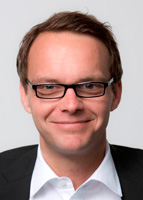 » https://www.mourlane.comÜber BusinessVillageBusinessVillage ist der Verlag für die Wirtschaft. Unsere Themen sind Beruf & Karriere, Innovation & Digitalisierung, Management & Führung, Kommunikation & Rhetorik und Marketing & PR. Unsere Bücher liefern Ideen für ein neues Management und selbstbestimmtes Leben. BusinessVillage macht Lust auf Veränderung und zeigt, was geht. Update your Knowledge!PresseanfragenSie haben Interesse an honorarfreien Fachbeiträgen oder Interviews mit unseren Autoren? Gerne stellen wir Ihnen einen Kontakt her. Auf Anfrage erhalten Sie auch Besprechungsexemplare, Verlosungsexemplare, Produktabbildungen und Textauszüge. BusinessVillage GmbH
Jens Grübner
Reinhäuser Landstraße 22  
37083 GöttingenE-Mail: redaktion@businessvillage.de
Tel: +49 (551) 20 99 104
Fax: +49 (551) 20 99 105